     ГОДИНА XII                         БРОЈ   3                     18.ФЕБРУАР              2019. ГОДИНЕАКТАОПШТИНСКОГ БЕЋА	На основу члана 58. Закона о запосленима у аутономним покрајинама и јединицама локалне самоуправе („Сл. гласник РС“, број 21/2016 и 113/2017), члана 5. Уредбе о критеријумима за разврставање радних места и мерилима за опис радних места службеника у аутономним покрајинама и јединицама локалне самоуправе („Сл. гласник РС“, број 88/2016), члана 4. Уредбе о критеријумима за разврставање радних места и мерилима за опис радних места намештеника у аутономним покрајинама и јединицама локалне самоуправе („Сл. гласник РС“, број 88/2016), члана 62. Статута општине Љиг („Сл. лист општине Љиг“, број 7/08,10/08 и 6/16), Општинско веће општине Љиг, на предлог начелника Општинске управе Љиг дана 18.02.2019. године, усвојило је:П Р А В И Л Н И КO ИЗМЕНИ ПРАВИЛНИКА О ОРГАНИЗАЦИЈИ И СИСТЕМАТИЗАЦИЈИ РАДНИХ МЕСТАУ ОПШТИНСКОЈ УПРАВИ ОПШТИНЕ ЉИГЧлан 1.	Мења се члан 4. Правилника о организацији и систематизацији радних места у Општинској управи општине Љиг 01 Број: 06-25/17-11 од 14.12.2017. године и гласи: У Правилнику су систематизована следећа радна места:Члан 2.	Мења се члан 17. Правилника о организацији и систематизацији радних места у Општинској управи општине Љиг 01 Број: 06-25/17-11 од 14.12.2017. године и гласи:	Правилник садржи радна места на положајима, извршилачка радна места и радна места на којима раде намештеници.Члан 3.	У члану 18. Правилника о организацији и систематизацији радних места у Општинској управи општине Љиг, поглавље Б) Основне организационе јединице – Одељење за општу управу мења се тачка 3. и гласи:Опис посла: Прати и проучава прописе уз области урбанизма и грађевинарства. Проверава да ли се техничка документација израђује у складу са законом и другим прописима и да ли је израђује организација која је овлашћена и регистрована за израду такве документације. Проверава да ли су планови и прописи који се односе на организацију, уређење и коришћење простора израђени и донети у складу за законом, да ли је техничка документација за изградњу у складу са утврђеним условима. Води прописану евиденцију из делокруга свог рада, саставља и даје инормације и предлаже скупштини измене и допуне одговарајућих одлука из своје области. Сарађује са  организацијом овлашћеном за израду планске документације. Издаје изводе из урбанистичких планова и акте о урбанистичким условима. Спроводи обједињену процедуру за: издавање локацијских услова; издавање грађевинске дозволе; пријаву радова; издавање употребне дозволе; за прибављање услова за пројектовање, односно прикључење објеката на инфраструктурну мрежу; за прибављање исправа и других докумената које издају имаоци јавних овлашћења, а услов су за изградњу објеката, односно за издавање локацијских услова, грађевинске дозволе и употребне дозволе из њихове надлежности, као и обезбеђење услова за прикључење на инфраструктурну мрежу и за упис права својине на изграђеном објектуУслови: стечено високо образовање грађевинске или архитектонске струке на основним академским студијама у обиму од најмање 240 ЕСПБ, мастер академским студијама, мастер струковним студијама,специјалистичким академским студијама, специјалистичким струковним студијама, односно на основним студијама у трајању од најмање четири године или специјалистичким студијама на факултету, радно искуство у струци од најмање једне године, положен државни стручни испит, познавање рада на рачунару (MS Office пакет и интернет).Члан 4.	Остале одредбе Правилника о организацији и систематизацији радних места у Општинској управи општине Љиг 01 Број: 06-25/17-11 од 14.12.2017. године остају непромењене.Члан 5.	Правилник о измени Правилника ступа на снагу наредног дана од дана објављивања у ''Службеном гласнику општине Љиг''. ОПШТИНСКО ВЕЋЕ ОПШТИНЕ ЉИГ01 Број: 06-8/19-1ПРЕДСЕДНИКДраган Лазаревић, с.р.    18.фебруар   2019. године        *     Службени гласник  Општине Љиг   *           БРОЈ     3     САДРЖАЈАКТА ОПШТИНСКОГ ВЕЋАПРАВИЛМИК О ИЗМЕНИ ПРАВИЛНИКА О ОРГАНИЗАЦИЈИ И СИСТЕМАТИЗАЦИЈИ РАДНИХ МЕСТА У ОПШТИНСКОЈ УПРАВИ ОПШТИНЕ ЉИГ ........................................................................... стране           1 – 4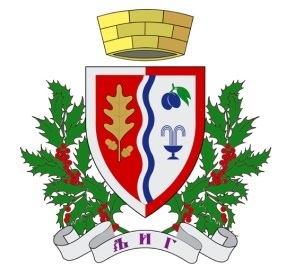 СЛУЖБЕНИ ГЛАСНИКОПШТИНЕ ЉИГ1.                                                                 Функционери - изабрана и постављена лица5 радних места5 радних местаСлужбеник на положају –I група1  радно место1 службеникСлужбеници - извршиоциБрој радних местаБрој службеникаСамостални саветник33Саветник1010Млађи саветник33Сарадник77Млађи сарадник11Виши референт99Референт--Млађи референт--Укупно:33 радних места33 службеникаНамештенициБрој радних местаБрој намештеникаПрва врста радних местаДруга врста радних местаТрећа врста радних местаЧетврта врста радних места45Пета врста радних места33Укупно:7  радних места8  намештеника	ЗвањеБрој радних местаБрој службеникаСлужбеник на положају – I група1 радно место1 службеникСлужбеник на положају – II група--Службеници - извршиоциБрој радних местаБрој службеникаСамостални саветник33Саветник1010Млађи саветник33Сарадник77Млађи сарадник11Виши референт99Референт--Млађи референт--Укупно:33 радно место33 службеникаНамештенициБрој радних местаБрој намештеникаПрва врста радних местаДруга врста радних местаТрећа врста радних местаЧетврта врста радних места45Пета врста радних места33Шеста врста радних местаУкупно:8  радних места8 намештеника3. Послови за урбанизам и грађевинарствоЗвање: млађи саветник                                                                              број службеника: 1